                                  РЕСПУБЛИКА ДАГЕСТАНМУНИЦИПАЛЬНОЕ КАЗЁННОЕ ОБЩЕОБРАЗОВАТЕЛЬНОЕ УЧРЕЖДЕНИЕ   МКОУ «АХАРСКАЯ СОШ ИМЕНИ МУСАЕВА МАГОМЕДА ИСМАИЛОВИЧА»                                                                                                                                                            Новолакского района Республики Дагестан 367020,Новолакский район, с.Ахар, ул.Первая д.6, тел.8988 6420125, akhar76@mail.ru-                                                                                                                                                                                  ПРИКАЗ«08» ноября 2021г                                                                                    №324О проведении Итогового сочинения (изложения)В 2021-2022 учебном году  В соответствии с Федеральным законом Российской Федерации от 29.12.2012 №273-ФЗ «Об образовании в Российской Федерации», приказом Минпросвещения России (Министерства просвещения РФ), Рособрнадзора (Федеральная служба по надзору в сфере образования и науки) от 07 ноября 2018г №190/1512 «Об утверждении Порядка проведения государственной итоговой аттестации по образовательным программам среднего общего образования»ПРИКАЗЫВАЮ:Провести итоговое сочинение (изложение) в 2021-2022 учебном году 01.12.2021 года в МКОУ «Ахарская СОШ им. Мусаева М.И.» в 11 классе.Утвердить список ответственных за подготовку итогового сочинения (изложения), состав комиссий по проведению и проверке итогового сочинения (изложения) (Приложение №1)Утвердить список участников итогового сочинения ( изложения) (Приложение №2)Ибрагимову А.А., заместителя директора по учебно- воспитательной работе (УВР), назначить ответственным:- за организацию и проведение итогового сочинения (изложения);- за выверку назначения в базе данных АИС;- за получение секьюрпака с бланками сочинений и его отправку;- за сбор заявлений на участие в итоговом сочинении (изложении);- за проверку готовности ОУ к проведению итогового сочинения (изложения);- за инструктаж организаторов, экспертов и участников итогового сочинения     (изложения);- за перенос результатов проверки из копий бланков регистрации в оригиналы   бланков регистрации участников итогового  сочинения (изложения);- за ознакомление с результатами итогового сочинения (изложения);- за осуществление коррекции расписания уроков на 01.12.2021 года в целях реализации программ учебных предметов.Ибрагимовой А.А., заместителю директора по УВР: Довести план подготовки к итоговому сочинения (изложению) до свидания педагогических работников, обучающихся 11-х классов, их родителей (законных представителей); Организовать своевременное ознакомление лиц, принимающих участие в проведении государственной итоговой аттестации, с нормативными актами, методическими и инструктивными документами, регулирующими организацию и проведение итогового сочинения (изложения),Хасаеву Ж.У., учителя информатики , назначить техническим специалистом по проведению итогового сочинения (изложения).Хасаевой Ж.У., учителю информатики:Предоставить сведения для внесения в региональную информационную систему обеспечения проведения государственной итоговой аттестации обучающихся, освоивших основные образовательные программы среднего общего образования.Обеспечить техническую поддержку проведения и проверки итогового сочинения (изложения), в том числе в соответствии с Рекомендациями по техническому обеспечению организации и проведения итогового сочинения (изложения).Получить темы сочинений (тексты для итогового изложения) и обеспечить информационную безопасность.Оказать информационно-техническую помощь, в том числе по организации печати ( в случае печати бланков в образовательной организации) и копированию (сканированию) бланков итогового сочинения (изложения).Абакарову Р.А. заведующему хозяйством, подготовить аудиторию №22 для проведения сочинения. Обеспечить расходным материалом (бумагой) классного руководителя. Место работы технического специалиста обеспечить исправным техническим оборудованием для проведения сканирования, копирования.Библиотекарю Магдиевой Г.С. обеспечить наличие орфографических словарей в аудиториях проведения итогового сочинения (изложения).Масуевой Р.Р учителю русского языка и литературы, обеспечить качественную подготовку обучающихся 11-х классов к государственной итоговой аттестации в 2021- 2022 учебном году.Членам комиссии по проверке итогового сочинения (изложения) осуществить проверку сочинения (изложения) в сроки с 01.12.2021 по 03.12.2021 года.Хасаевой Ж.У., учителю информатики, разместить данный приказ на официальном сайте школы.Хранение полученных бланков сочинений и копий бланков сочинений осуществлять в сейфе. Ответственность за обеспечение информационной безопасности при хранении оригиналов (копий) бланков итогового сочинения (изложения) оставляю за собой.Контроль исполнения настоящего приказа оставляю за собой.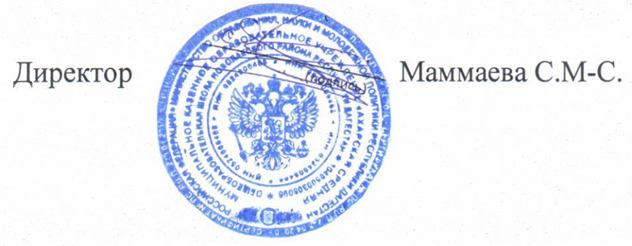                                                                                                     Приложение №1 к приказу                                                                                                          От «___» ____2022г №_____Список ответственных за подготовку итогового сочинения (изложения), состав комиссий     по проведению и проверке итогового сочинения (изложения)                                                                                                         Приложение №2 к приказу                                                                                                         От «__» ____2021г №_____№                           ФИОДолжностьЗона ответственности1.Ибрагимова А.А.Заместитель директора по УВРОтветственный за организацию и проведение итогового сочинения (изложения)2Хасаева Ж.У.Учитель информатикиОтветственный за техническое сопровождение процедуры проведения итогового сочинения (изложения)3.Хасаева Ж.У.Учитель информатикиОтветственный за информационное сопровождение процедуры проведения итогового сочинения (изложения)4.Абакарова Р.А.Заведующий хозяйствомОтветственный за подготовку аудитории №22 для проведения итогового сочинения (изложения) 5Магдиева Г.С.БиблиотекарьОтветственный за обеспечение обучающихся орфографическими словарями при проведении итогового сочинения (изложения)6.Магомедова Р.А.Классный руководитель 11 классаОтветственный за информирование обучающихся и их родителей о процедуре проведения итогового сочинения (изложения), за наличие паспортов, гелевых ручек, черновиков у обучающихсяЧлены комиссии, участвующие в организации и проведении итогового сочинения (изложения)Члены комиссии, участвующие в организации и проведении итогового сочинения (изложения)Члены комиссии, участвующие в организации и проведении итогового сочинения (изложения)Члены комиссии, участвующие в организации и проведении итогового сочинения (изложения)1.Ибрагимова А.А.Заместитель директора по УВРОтветственный за организацию и проведение итогового сочинения (изложения), координатор2.Шарипова П.К.Педагог-психологОрганизатор в аудитории №223.Исмаилова Х.М.Учитель математикиОрганизатор в аудитории №224.Нахаева Н.А.Учитель английского языкаОрганизатор в аудитории №22Члены комиссии экспертов, участвующие в проверке и оценивании итогового сочинения (изложения)Члены комиссии экспертов, участвующие в проверке и оценивании итогового сочинения (изложения)Члены комиссии экспертов, участвующие в проверке и оценивании итогового сочинения (изложения)Члены комиссии экспертов, участвующие в проверке и оценивании итогового сочинения (изложения)1.Масуева Р.Р.Учитель русского языка и литературыЭксперт2.Маммаева С.М-С.Учитель русского языка и литературыЭксперт                                                          Организаторы вне аудитории                                                          Организаторы вне аудитории                                                          Организаторы вне аудитории                                                          Организаторы вне аудитории1.Алиева П.А.Учитель начальных классовОрганизатор вне аудитории№Учебный коллектив                     ФИО№ аудитории1.    11Абдурахманова Камила Нурдиновна               222.    11Агабекова Камила Сефербековна               22 3.    11Гаджиева Патимат Махмудапандиевна               22